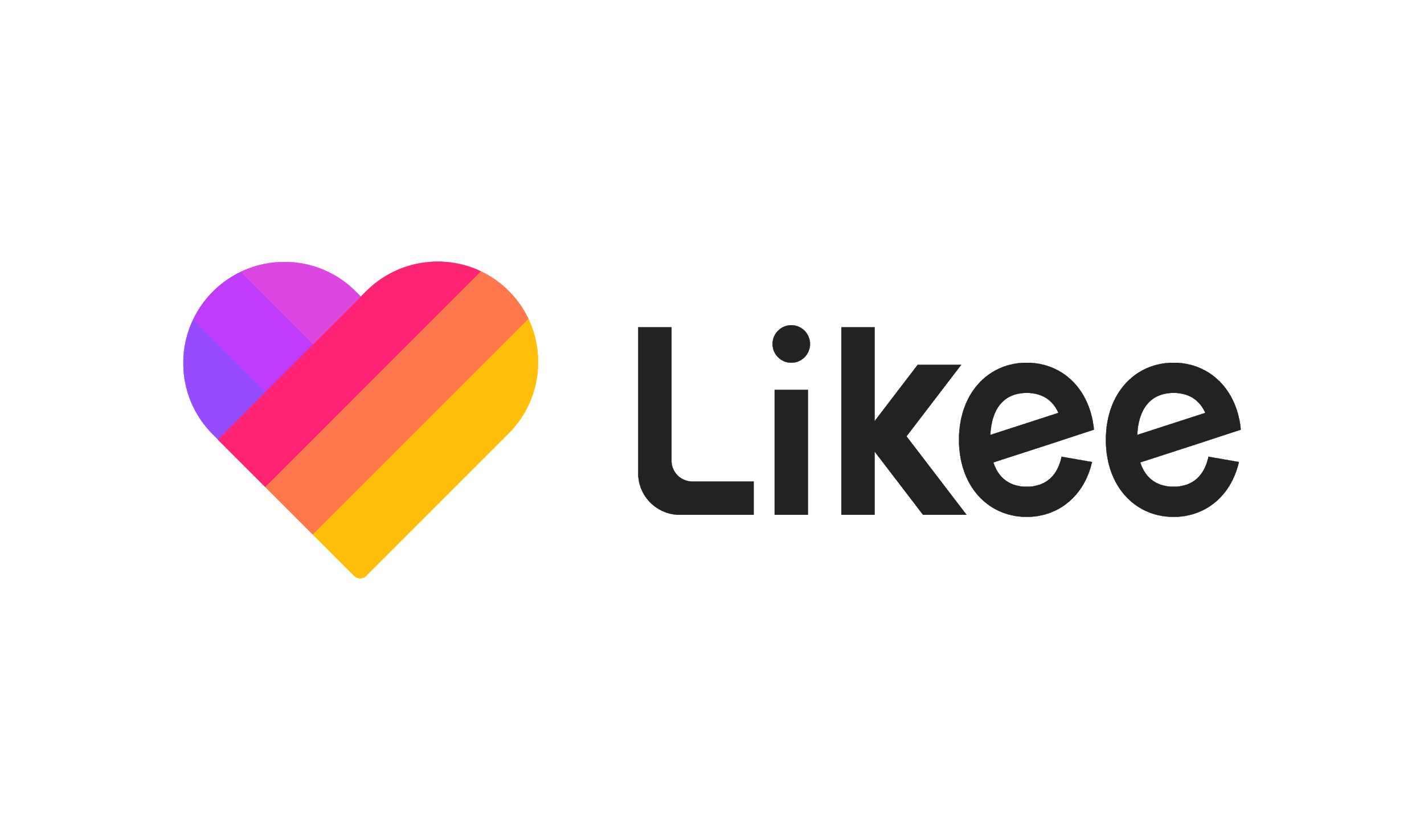 4 Ideas To Give A Twist To Your Christmas Celebrations at HomeWe know that Christmas is not the same without going out asking for posada, hit the piñata and drink punch. However, as much as we want to hang out and celebrate with all of our friends and family, it seems that this year will be quite different.For 2021, health will be one of the best gifts and to welcome it, there is no better place than home with our family. That's why Likee, the leading platform for short video creation and edition, shares 4 ideas to turn around these holidays and leave behind the bad times left by 2020, making of this Christmas, one of the most epic we have ever celebrated:Set up a virtual dinnerThis was the year of video calls, so why not celebrating virtually? Nowadays, there are several apps to perfectly conduct a Christmas dinner remotely and simultaneously with our friends, distant relatives and the not so distant, such as Likee’s Live Broadcast feature that will let you connect with all your friends at the Christmas dinner, and even send virtual gifts to each of them, so that nothing is missing from these celebrations.Make a challenge with your family!These days are meant to spend more time with our family and there's no better way to do so, than taking advantage of the fact that even your mom is a fan of short videos, so you can start a challenge with the family (who knows!? maybe you’ll be the next hit on social media). So grab your phone and encourage them to show off their best moves, whether it's to beat the Dakiti Challenge or to imagine how their #VidaDeGordito will look like when this season is over. Give a twist to your dinner Preparing dinner is another great option to enjoy these dates in the company of your family and, since this Christmas will be different, it would not hurt to make a twist to the beef, pasta and rosemary classic menu. Motivate them to prepare something different: a roasted meat pizza, Korean-style chicken, mozzarella sticks and for dessert, a delicious fruit cake like the ones Mica prepares.In fact, something cool would be to post in social media the cooking process of these delicacies with your family, and make this one of the most emotional moments of the season. What is Christmas without a little magic to share?Remember the best of the year and share it!As a social app, we never thought of saying this, but during these dates it’s not a bad idea to disconnect for a couple of hours to talk or play with the family. You can remember with them the best moments that made 2020 a great year in spite of the whole situation, because if 2020 has taught us something is that every moment is full of magic. You can also reconnect with old passions or simply enjoy being in the company of those you love the most. Despite of everything, this has been an incredible year, because the music, challenges and the fun is something that has not been missing in our celebrations; but for now, it is time to relax at home and get some energies back to think about our next challenges for 2021.-o0o-About LikeeLikee is a Singapore-based leading global platform for the viewing and creation of short-form mobile video. Its superior video editing and creation tools inspire real-life creativity with over 2000 video effects. Reaching over 150 million users each month worldwide, Likee creates the opportunity for anyone in the world to not only be seen and heard, but to shine. Likee’s features also encourage connection and conversation among users by gamifying viewing and interactions. Made by BIGO Technology Pte. Ltd, Likee was first released in July 2017 and is now one of the most popular applications in the world and ranked at the fourth as the most downloaded social media app worldwide according to Sensor Tower in January 2020. Likee also ranked first in the ‘Top 10 Breakout Apps’ series according to App Annie’s report in 2019. Likee: Let you shine. Follow us:Facebook:https://www.facebook.com/likeespanol/Twitter: https://twitter.com/likee_officialInstagram:  https://www.instagram.com/likee_official_espanol/YouTube: https://www.youtube.com/channel/UCgIZ7SmC4N6ARQaQmNuDuIQPress contact Another CompanyMaximiliano Cervantes | Account Executive55 3233 3219maximiliano.cervantes@another.coNorma Pérez | Account Manager 55 2119 8611norma.perez@another.co4 ideas para darle la vuelta a tus festejos de Navidad en casaSabemos que Navidad no es lo mismo sin salir a pedir posada, romper la piñata o tomar ponchecito, sin embargo, por mucho que queramos salir a festejar y reunirnos con amigos y familiares, este año tendrá que ser un tanto diferente.En este 2021, nuestro bienestar, sin duda, será uno de los mejores regalos, y para recibirlo no hay lugar más perfecto que el hogar y con nuestra familia. Es por ello que Likee, la plataforma líder para la creación y edición de videos cortos, comparte 5 ideas para darle la vuelta a las celebraciones decembrinas y dejar de lado los malos ratos del 2020, haciendo de esta Navidad una de las más épicas que hayamos celebrado:Arma una cena virtualEste fue el año de las videollamadas, así que ¿por qué no festejar de forma virtual? Hoy existen diversas apps y herramientas para realizar perfectamente una cena navideña de forma remota y simultánea con nuestros amigos, parientes lejanos y los no tanto, desde transmisiones en vivo, Facetime, videollamadas por Whatsapp, hasta sesiones grupales para escuchar la misma playlist (pueden armarla juntos); incluso es posible jugar a través de plataformas como House Party, para los que acostumbran y disfrutan de juegos en familia durante esta temporada.¡Realiza un challenge con tu familia!Estas fechas son para pasar más tiempo con nuestra familia y, para ello, qué mejor que aprovechar que hasta tu mamá ya le sabe a esto de los videos cortos para realizar un challenge (quién quita sean la próxima tendencia en redes sociales). Así que anímalos a sacar sus mejores pasos de baile, ya sea para superar el Dakiti Challenge o para imaginar cómo será su #VidaDeGordito cuando acabe esta temporada. Dale la vuelta a la cenaPreparar la cena en conjunto es otra gran opción para disfrutar de estas fechas en compañía de tu familia y, dado que esta Navidad será diferente, no caería nada mal darle la vuelta al clásico menú de pierna, pasta y romeritos. Convéncelos de preparar algo diferente: una pizza con carne asada, filetes de pollo al estilo coreano, palitos de mozzarella y de postre, una deliciosa tarta de frutas como las que prepara Mica.De hecho, tampoco estaría mal que compartan en redes cómo preparan los manjares que disfrutarán en Nochebuena. Desconéctate un par de horasNunca pensamos decir esto, pero durante estas fechas tampoco resulta una mala idea desconectarse por un par de horas para convivir, platicar o jugar con la familia, pues además de que 2020 nos ha enseñado a valorar a estar con ellos, sin duda ha sido uno de los años que más tiempo hemos pasado en internet, ya sea estudiando, trabajando y, por supuesto, creando videos cortos. Reconecta con viejas pasiones o simplemente disfruta de estar en compañía de los que más quieres. No olvides que a pesar de todo, este ha sido un año increíble, pues la música, los challenges y la diversión es algo que no nos ha faltado, a pesar de la cuarentena; pero, por ahora, es momento de relajarse en casa, recargar energías y estar listos para los challenges que 2021 nos pueda traer. -o0o-Sobre LikeeLikee es la plataforma global líder con base en Singapur para la visualización y creación de video móvil de formato corto. Sus herramientas superiores de edición y creación de video inspiran la creatividad de la vida real con más de 2000 efectos de video. Al llegar a más de 150 millones de usuarios cada mes en todo el mundo, Likee crea la oportunidad para que cualquier persona en el mundo no sólo sea vista y escuchada, sino que también brille. Las características de Likee también fomentan la conexión y la conversación entre los usuarios, ya que gamifica la visualización de videos y las interacciones en la plataforma. Desarrollada por BIGO Technology Pte. Ltd., Likee se lanzó por primera vez en julio de 2017 y es ahora una de las aplicaciones más populares del mundo, y está clasificada en el cuarto lugar como la aplicación de medios sociales más descargada a nivel global según Sensor Tower en enero de 2020. Likee también se clasificó en primer lugar en la serie de las "10 mejores aplicaciones de ruptura" según el informe de App Annie en 2019. Likee: Te deja brillar. Síguenos en:Facebook:https://www.facebook.com/likeespanol/Twitter: https://twitter.com/likee_officialInstagram:  https://www.instagram.com/likee_official_espanol/